Ideas to Incentivize Student, Faculty and Staff SCHOOL -- Event coordinators often implement an incentive to encouraging students to work together to achieve their school’s goal.  These incentives often involve the PE teachers and the school administration.  Let your imagination soar as you search for incentives to motivate your students.Receive a pie in the faceKiss an animalWear goofy outfit for the daySpend the day on the roofBecome the PE teacher for the DayShave headSpray with silly string Sit in a pool of Jell-OEat a chocolate covered bugGet duct taped to the wallDress in a RED dressWear rival team’s college colorsGet slimedBecome a sundaeRide a  horse to schoolBecome a spaghetti dinnerDye hairBecome a human hotdogWear pajamas for the dayBecome the Lunch LadiesSpend the night on the roofWear roller skates/blades for the dayHost a movie dayProvide extra recess timeFACULTY/STAFF -- Incentives encouraging faculty and staff to support the students’ efforts are excellent ways establish school-wide participation.  Let your imagination soar as you search for incentives to encourage your faculty/staff to participate and support your students.Jeans day/weekDress like a PE TeacherPE Teacher for the DaySpecial parking  spotFree planning periodClassroom banner/trophyTeacher with Heart poster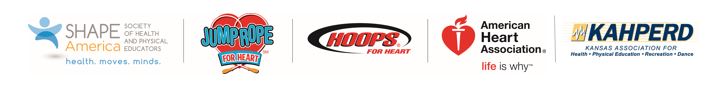 